Тема: «Зимушка-зима»Валеологическая  песенка – распевка с оздоровительным массажем «Доброе утро»Доброе утро!                                     Поворачиваются друг к другуУлыбнись скорее!                            Разводят руки в стороны.И сегодня весь день                       Хлопают в ладошиБудет веселее.Мы погладим лобик,                      Выполняют движения по тексту.Носик и щечки.Будем мы красивыми,                   Постепенно поднимают рукиКак в саду цветочки!                       Вверх, выполняя «фонарики».Разотрем ладошки                          Движения по тексту.Сильнее, сильнее!А теперь похлопаемСмелее, смелее!Ушки мы теперь потрем                  Разводят руки в стороны.И здоровье сбережем.Улыбнемся снова,Будьте все здоровы!А сейчас  отгадайте загадку:Запорошила дорожки,Разукрасила окошки,Радость детям подарилаИ на санках прокатила.(Ответ: зима)Сегодня мы отправимся на прогулку в зимний лес. Пойдем по зимней тропинке и посмотрим вокруг, полюбуемся красотой.Дети идут по кругу, высоко поднимая колени, тянут носочки. (Шагают через « сугробы»), мы попали в сказочный лес. Как здесь красиво -снег, сугробы, деревья. А живут в лесу медведи, зайцы, лисы, белки  и т.д. Давайте  покричим «Ау!». Может, кто откликнется.  Картинка  леса. Листья уже облетели, пасмурно,  лежит снежок, холодно, птички улетели! Как вы думаете, какой месяц здесь? Это уже конец ноября , начало декабря,  природа готова  к зиме!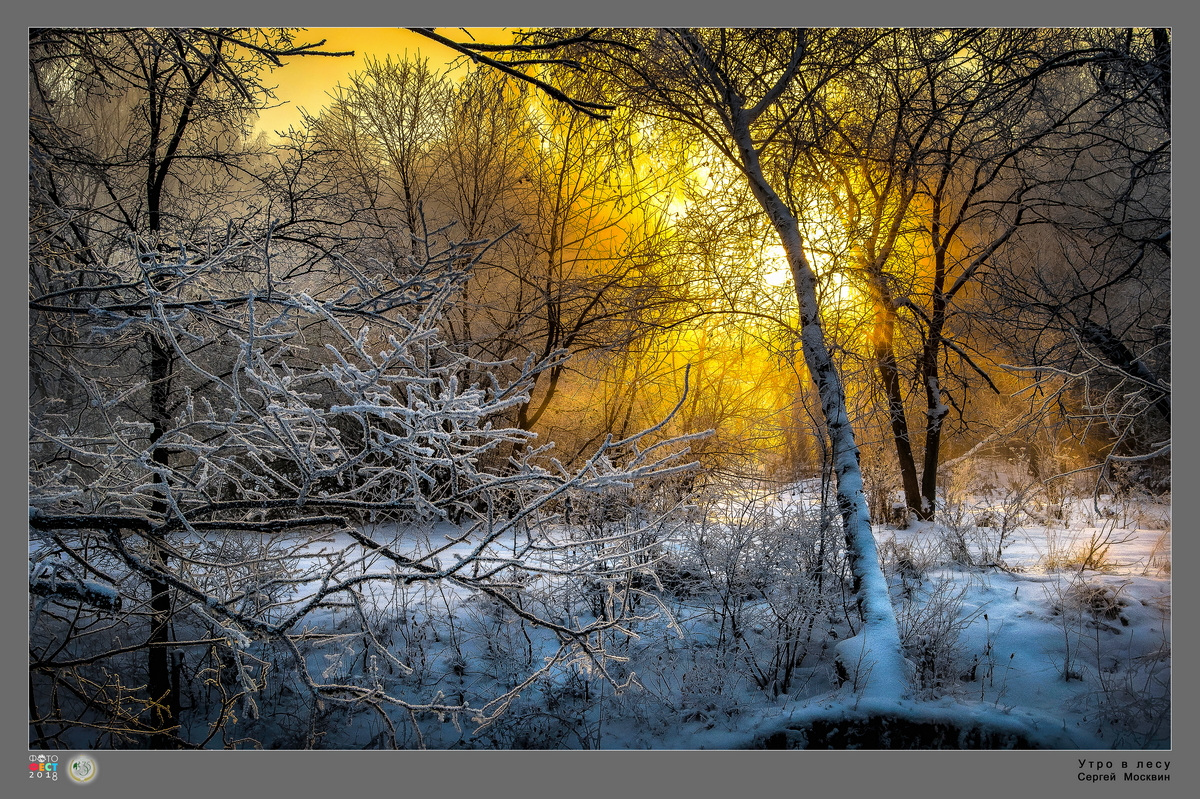 Картина «На тройке» Музыка П. И. Чайковского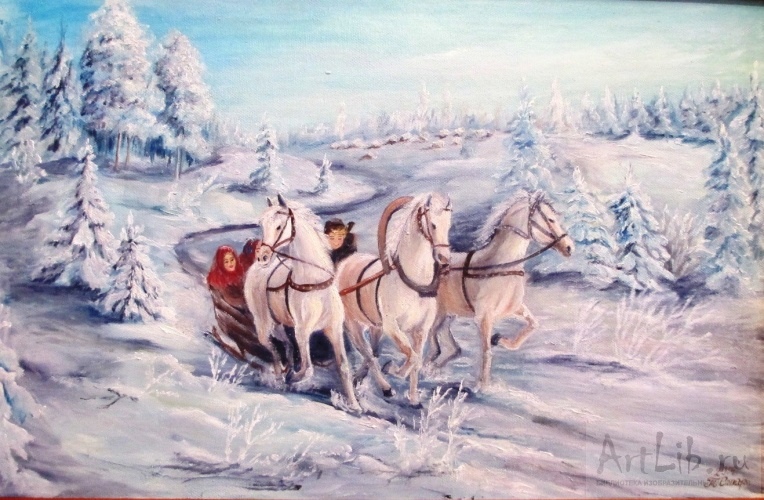 Слушать музыку «На тройке» П.И.Чайковский ( в папке)Начинается пьеса широкой мелодией, которая символизирует русские просторы!Вдруг, вдали слышен звон колокольчиков, бубенцов и они всё ближе и ближе! И вот мимо нас пролетает тройка лошадей и потом звук стихает и тройка исчезает и мы опять ощущаем красоту первого снега, слегка морозного воздуха, может даже солнышко светит!М.р.: Многие композиторы, поэты, живописцы любили это время года за его волшебную красоту, чистые, яркие, сверкающие краски. Здравствуй, зимушка-зима! Белым снегом нас покрыло: И деревья и дома. Свищет ветер легкокрылый - Здравствуй, зимушка-зима! Вьется след замысловатый От полянки до холма. Это заяц напечатал - Здравствуй, зимушка-зима! Мы для птиц кормушки ставим, Насыпаем в них корма, И поют пичуги в стаях - Здравствуй, зимушка-зима! Песня «Зимние подарки», ( слушать а папке)  Зимние подарки1 Поселилась зимушка в ледяной избушке  Во дворе у зимушки зимние игрушкиПрипев: Здесь и санки и коньки, и пушистые снежки        А еще висюльки - звонкие сосульки. 2 Поздравляет зимушка всех ребят сегодня  Зимними забавами в праздник новогоднийПрипев: Здесь и санки...... 3  Мы на зимнем празднике пляшем и играем.   Каждый год мы зимушку в гости приглашаем.Легким облачком над лесомПроплывала сказкаИ снежинками касаласьВеток елок ласковоНамела кругом сугробыБелые, пушистые,Спрятав все ходы и норы,И дорожки быстрые,Одарила белой шубкойВсех зайчат-проказников…Растворилась тайной хрупкойЧистым зимним праздником.А сейчас  погреемся немного!  Самомассаж  с пением «А на улице мороз…» ( смотреть в папке)Кто на морозе не сидит, тот никогда не замерзнет!А еще зимушка умеет рисовать узоры на окнах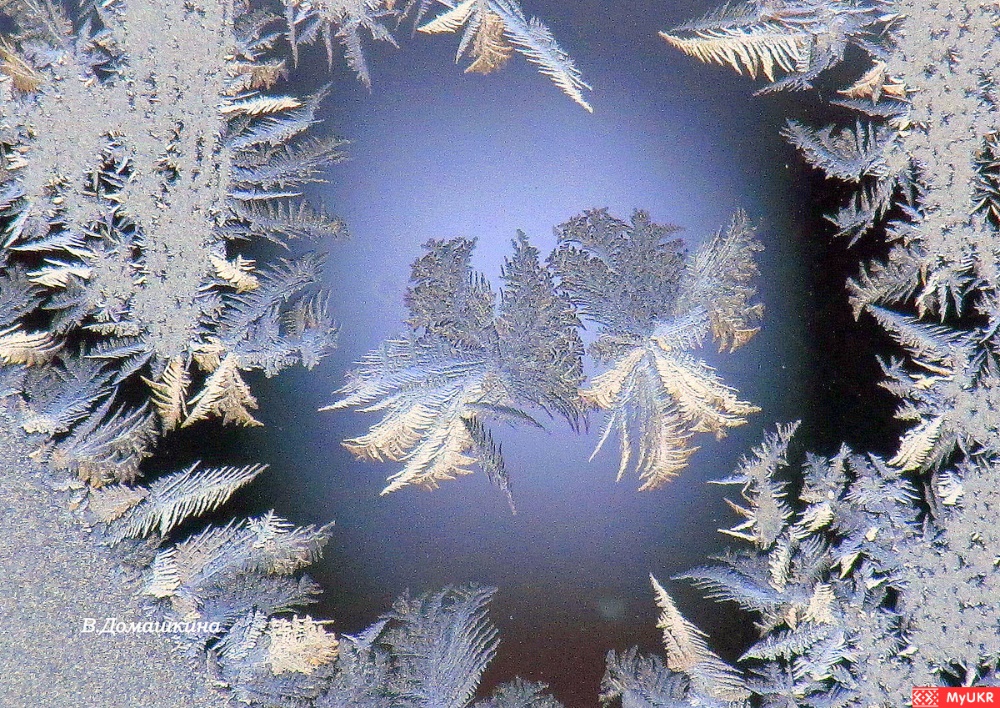 Задание : Нарисовать узорыПовторить песню. «Дед Мороз» (в папкеМ.р.: Посмотрите, ребята, у Зимушки в избушке на окошке узоры.М.р.: Давайте мы все вместе украсим узорами свои окна. А музыка поможет нам нарисовать красивые узоры.Звучит «Зима» А.Вивальди.